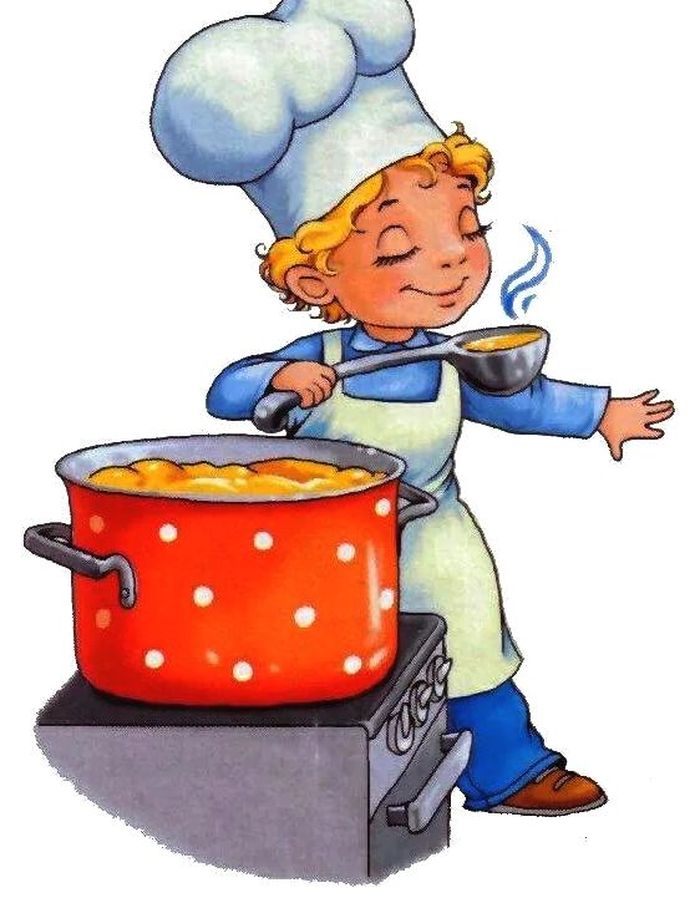 Меню 12 января 202228выход  фактическийкалорийностьСтоимость блюдаЗАВТРАКСуп картофельный с макаронными ,тушенкой250гр12712,05Хлеб45гр401,35Компот с сухофруктами200гр696,90Обед:Овощное рагу200гр30716,27Колбаса соус томатный12022848,22Хлеб60гр901,35Компот с сухофруктами200гр696,9093093,04